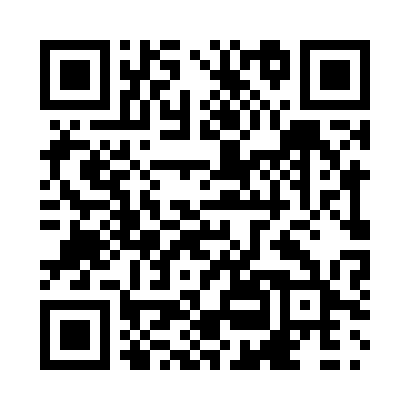 Prayer times for Ippikallak, Quebec, CanadaMon 1 Jul 2024 - Wed 31 Jul 2024High Latitude Method: Angle Based RulePrayer Calculation Method: Islamic Society of North AmericaAsar Calculation Method: HanafiPrayer times provided by https://www.salahtimes.comDateDayFajrSunriseDhuhrAsrMaghribIsha1Mon2:063:2812:446:419:5911:212Tue2:063:2912:446:419:5811:213Wed2:073:3012:446:419:5811:214Thu2:083:3212:446:409:5711:205Fri2:093:3312:456:409:5611:206Sat2:093:3412:456:409:5511:197Sun2:103:3612:456:399:5311:198Mon2:113:3712:456:399:5211:189Tue2:123:3912:456:389:5111:1810Wed2:133:4012:456:389:4911:1711Thu2:143:4212:456:379:4811:1712Fri2:143:4412:466:369:4711:1613Sat2:153:4612:466:369:4511:1514Sun2:163:4712:466:359:4311:1415Mon2:173:4912:466:349:4211:1416Tue2:183:5112:466:339:4011:1317Wed2:193:5312:466:339:3811:1218Thu2:203:5512:466:329:3611:1119Fri2:213:5712:466:319:3411:1020Sat2:223:5912:466:309:3211:0921Sun2:234:0112:466:299:3011:0822Mon2:254:0312:466:289:2811:0723Tue2:264:0512:466:279:2611:0624Wed2:274:0812:466:269:2411:0525Thu2:284:1012:466:259:2211:0426Fri2:294:1212:466:239:2011:0327Sat2:304:1412:466:229:1811:0228Sun2:314:1612:466:219:1511:0029Mon2:324:1912:466:209:1310:5930Tue2:334:2112:466:189:1110:5831Wed2:344:2312:466:179:0810:57